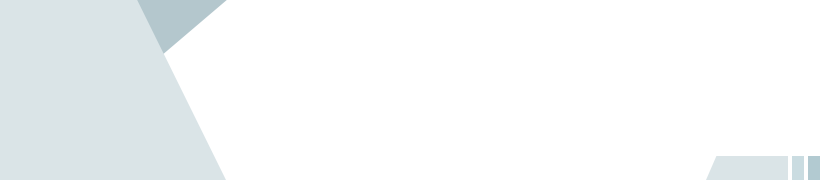 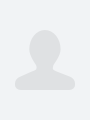 开始时间-结束时间	1.固定资产卡片的新增/变更/清理，并录入凭证;2.负责每年固定资产报损的数据收集和报表填写;3.核对固定资产模块与总账模块的数据。职位1.使用金蝶软件,采用加权平均法来核算成本，本人主要负责电子五金类成本核算,根据各个仓库(原料仓,五金车间在产品,五金完工半成品.喷印部加工)提供的月报,进行审核;2.产品核算流程：产品材料核销(确认各款产品实际材料耗用量，根据各款产品耗用量，加权平均单价来核算材料成本，且对产品入库实际所耗的材料与标准材料成本进行对比),人工费用的分摊(根据每款产品各个工序产量，人数.核出产品工时,按照工时比例进行人工,费用分摊),结转每月成本;3.每个月核算出各车间的产值表,且对新产品的报价.对成本模块流程已相当了解。1、工作积极主动，良好的学习能力和独立工作能力。2、具备极强的团队合作精神和工作责任心，能承受较大工作压力。3、性格随和，待人诚恳，具有良好的人际关系。4、熟练使用金蝶及EXCEL，PPT，WORD等工具。速写性别：性别年龄：年龄电话：电话号码邮箱：邮箱求职意向意向岗位：银行柜员工作经历工作经历自我评价